О внесении изменений в Схему размещения нестационарныхторговых объектов на территории города ЛыткариноВ соответствии со ст.10 Федерального закона от 28.12.2009 № 381-ФЗ «Об основах государственного регулирования торговой деятельности                                                                                         в Российской Федерации», Порядком разработки и утверждения органами местного самоуправления муниципальных образований Московской области схем размещения нестационарных торговых объектов, утвержденным распоряжением Министерства потребительского рынка и услуг Московской области от 27.12.2012 № 32-Р, протоколом  заседания Московской областной межведомственной комиссии по вопросам потребительского рынка, утвержденным заместителем Председателя Правительства Московской области от 08.08.2019 № 60/н, постановляю:1. Внести изменения в Схему размещения нестационарных торговых объектов на территории города Лыткарино, утвержденную постановлением Главы города Лыткарино от 30.08.2017 №570-п изложив ее в новой редакции согласно приложению.2. Начальнику отдела развития предпринимательства и торговли Администрации городского округа Лыткарино П.К. Радикову обеспечить опубликование настоящего постановления в установленном порядке                            и размещение  на официальном сайте города Лыткарино в сети «Интернет».3. Контроль за исполнением настоящего постановления возложить                                                        на первого заместителя Главы Администрации городского округа Лыткарино        К.А. Кравцова.Е.В. Серёгин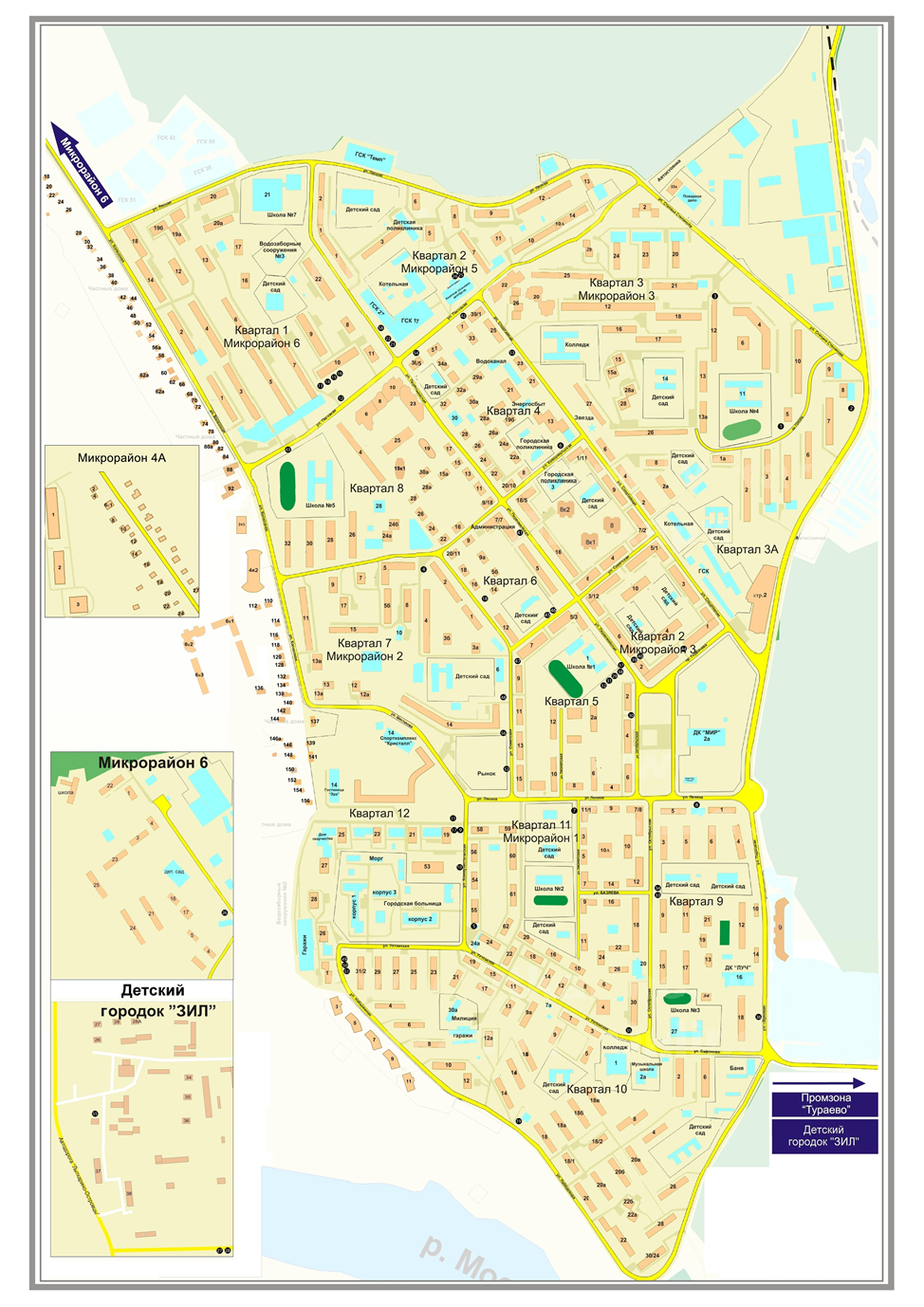 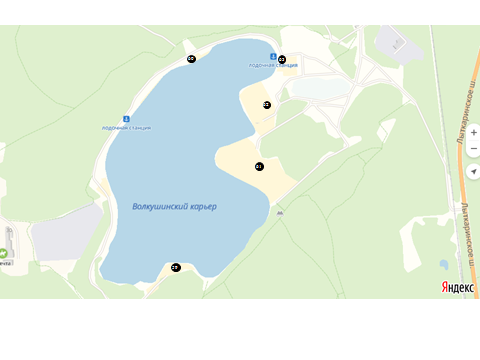 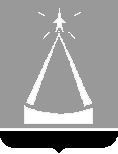 ГЛАВА  ГОРОДСКОГО  ОКРУГА  ЛЫТКАРИНО  МОСКОВСКОЙ  ОБЛАСТИПОСТАНОВЛЕНИЕ29.08.2019   №   644-пг.о. ЛыткариноУТВЕРЖДЕНА                                                                                                                                                                                                                                                                                                                                                    Постановлением Главы города Лыткарино                                                                                                                                                                                                                                                                                                                                                                                                                                                                                                                                                                                                                                                                                                                                                                                                                                        от "  30  " августа 2017 г.  № 570-п                                                                                                                                                                                                                                                                    УТВЕРЖДЕНА                                                                                                                                                                                                                                                                                                                                                    Постановлением Главы города Лыткарино                                                                                                                                                                                                                                                                                                                                                                                                                                                                                                                                                                                                                                                                                                                                                                                                                                        от "  30  " августа 2017 г.  № 570-п                                                                                                                                                                                                                                                                    УТВЕРЖДЕНА                                                                                                                                                                                                                                                                                                                                                    Постановлением Главы города Лыткарино                                                                                                                                                                                                                                                                                                                                                                                                                                                                                                                                                                                                                                                                                                                                                                                                                                        от "  30  " августа 2017 г.  № 570-п                                                                                                                                                                                                                                                                    Приложение к постановлению Главы городского округа Лыткарино от « 29 »  08  2019 г. № 644-п Приложение к постановлению Главы городского округа Лыткарино от « 29 »  08  2019 г. № 644-п Приложение к постановлению Главы городского округа Лыткарино от « 29 »  08  2019 г. № 644-п          Схема размещения нестационарных торговых объектов на территории города Лыткарино на 2017-2021 года                                                                                                                                                                                                                                                                                                                           Схема размещения нестационарных торговых объектов на территории города Лыткарино на 2017-2021 года                                                                                                                                                                                                                                                                                                                           Схема размещения нестационарных торговых объектов на территории города Лыткарино на 2017-2021 года                                                                                                                                                                                                                                                                                                                           Схема размещения нестационарных торговых объектов на территории города Лыткарино на 2017-2021 года                                                                                                                                                                                                                                                                                                                           Схема размещения нестационарных торговых объектов на территории города Лыткарино на 2017-2021 года                                                                                                                                                                                                                                                                                                                           Схема размещения нестационарных торговых объектов на территории города Лыткарино на 2017-2021 года                                                                                                                                                                                                                                                                                                                           Схема размещения нестационарных торговых объектов на территории города Лыткарино на 2017-2021 года                                                                                                                                                                                                                                                                                                                           Схема размещения нестационарных торговых объектов на территории города Лыткарино на 2017-2021 года                                                                                                                                                                                                                                                                                                                  № п/п№ в схемеАдресные ориентиры размещения нестационарного торгового объектаВид нестационарного торгового объектаСпециализация нестационарного торгового объектаПериод размещения нестационарного торгового объекта Размещение нестационарного торгового объекта субъектом малого или среднего предпринимательства (да/нет)Форма собственности земельного участка11Московская область, г. Лыткарино,                                                                                                                                                                                                                                                                                                                    Квартал 3А, у дома № 5 павильонпродовольственные товары                                                                                                                                                                                                                                                                                                                 (овощи-фрукты)2018-2021Дане разграниченная государственная22Московская область, г. Лыткарино,                                                                                                                                                                                                                                                                                                                                                    Квартал 3А, у дома № 8павильон                                          (совмещенный с остановкой)цветы19.03.2018-18.03.2021Дане разграниченная государственная33Московская область, г. Лыткарино,                                                                                                                                                                                                                                                                                                                    Квартал 3А, у дома № 12павильонпродовольственные товары                                                                                                                                                                                                                                                                                                                 2018-2021Дане разграниченная государственная44Московская область, г. Лыткарино,                                                                                                                                                                                                                                                                                                                    Квартал 7, у дома № 2павильонпродовольственные товары                                                                                                                                                                                                                                                                                                                 (овощи-фрукты)10.01.2018-09.01.2021Дане разграниченная государственная55Московская область, г. Лыткарино,                                                                         ул. Коммунистическая, у дома № 55киоскпечатная продукция2018-2021Дане разграниченная государственная66Московская область, г. Лыткарино,                                                                                                                                                                                                                                                                                                                         ул. Комсомольская, напротив дома № 1/11павильонцветы19.03.2018-18.03.2021Дане разграниченная государственная77Московская область, г. Лыткарино,                                                                                                                                                                                                                                                                                                                                                              ул. Ленина, напротив дома № 1/11павильонпродовольственные товары08.06.2018-07.06.2021Дане разграниченная государственная88Московская область, г. Лыткарино,                                                                                                                                                                                                                                                                                      ул. Ленина, у дома № 3киоск                                                       (совмещенный с остановкой)печатная продукция10.01.2018-09.01.2021Дане разграниченная государственная99Московская область, г. Лыткарино,                                                                                                                                                                                                                                                                                                            ул. Ленина, у дома № 19павильонпродовольственные товары                                                                                                                                                                                                                                                                                                                 (овощи-фрукты)10.01.2018-09.01.2021Дане разграниченная государственная1010Московская область, г. Лыткарино,                                                                                                                                                                                                                                                                                 ул. Ленина, у дома № 19павильон                                          (совмещенный с остановкой)организация общественного питания19.03.2018-18.03.2021Дане разграниченная государственная1111Московская область, г. Лыткарино,                                                                                                                                                                                                                                                                                           ул. Ленина, у дома № 19бахчевой развалпродовольственные товары2018-2021Дане разграниченная государственная1212Московская область, г.Лыткарино,                                                                                                                                                                                                                                                                                                Микрорайон № 5, Квартал 1, у дома № 7ёлочный базарелки, сосна, украшения2018-2021Дане разграниченная государственная1313Московская область, г. Лыткарино,                                                                                                                                                                                                                                                                                                       Микрорайон № 5, Квартал 1, у дома № 10 павильон продовольственные товары                                                                                                                                                                                                                                                                                                                                                (овощи-фрукты)10.01.2018-09.01.2021Дане разграниченная государственная1414Московская область, г. Лыткарино,                                                                                                                                                                                                                                                                                                       Микрорайон № 5, Квартал 1, у дома № 10 павильонорганизация общественного питания2018-2021Дане разграниченная государственная1515Московская область, г. Лыткарино,                                                                                                                                                                                                                                                                                                       Микрорайон № 5, Квартал 1, у дома № 10 киоск продовольственные товары                                                                                                                                                                                                                                                                                                                                                (хлеб и хлебобулочные изделия )2018-2021Дане разграниченная государственная1616Московская область, г. Лыткарино,                                                                                                                                                                                                                                                                                                       Микрорайон № 5, Квартал 1, у дома № 10 павильонпродовольственные товары2018-2021Дане разграниченная государственная1717Московская область, г. Лыткарино,                                                                                                                                                                                                                                                                                          ул.Ленина, у д.19киоск продовольственные товары                                                                                                                                                                                                                                                                                                                                                (хлеб и хлебобулочные изделия )2018-2021Дане разграниченная государственная1818Московская область, г. Лыткарино,                                                                                                                                                                                                                                                                                          ул. Коммунистическая, у д.16павильонпродовольственные товары2018-2021Дане разграниченная государственная1919Московская область, г. Лыткарино,                                                                                                                                                                                                                                                                                          ул.Набережная, у д.14киоскпечатная продукция2018-2021Дане разграниченная государственная2022Московская область, г. Лыткарино,                                                                                                                                                                                                                                                                                                                 Микрорайон № 5, Квартал 2, у строения № 17павильонпродовольственные товары                                                                                                                                                                                                                                                                                                                 (овощи-фрукты)10.01.2018-09.01.2021Дане разграниченная государственная2123Московская область, г. Лыткарино,                                                                                                                                                                                                                                                                                                                 Микрорайон № 5, Квартал 2, у строения № 17бахчевой развалпродовольственные товары2018-2021Дане разграниченная государственная2224Московская область, г. Лыткарино,                                                                                                                                                                                                                                                                                                                                                            Микрорайон № 5, Квартал 2, у строения № 18киоскпечатная продукция10.01.2018-09.01.2021Дане разграниченная государственная2325Московская область, г. Лыткарино,                                                                                                                                                                                                                                                                                                                                                            Микрорайон № 5, Квартал 2, у строения № 18павильонпродовольственные товары                                                                                                                                                                                                                                                                                                                 (овощи-фрукты)10.01.2018-09.01.2021Дане разграниченная государственная2426Московская область, г. Лыткарино,                                                                                                                                                                                                                                                                                                 Микрорайон № 6, у храма павильон                                          (совмещенный с остановкой)продовольственные товары                                                                                                                                                                                                                                                                                                                 (овощи-фрукты)10.01.2018-09.01.2021Дане разграниченная государственная2527Новое Лыткаринское кладбищепавильонблагоустройство кладбища, цветы2018-2021Дане разграниченная государственная2628Новое Лыткаринское кладбищепавильонблагоустройство кладбища, цветы2018-2021Дане разграниченная государственная2729Московская область, г. Лыткарино,                                            ул. Октябрьская, у дома № 2павильонорганизация общественного питания2018-2021Дане разграниченная государственная2830Московская область, г. Лыткарино,                                            ул. Октябрьская, у дома № 2киоскпечатная продукция2018-2021Дане разграниченная государственная2931Московская область, г. Лыткарино,                                            ул. Октябрьская, у дома № 2павильонпродовольственные товары2018-2021Дане разграниченная государственная3032Московская область, г. Лыткарино,                                            ул. Октябрьская, у дома № 2павильонпродовольственные товары                                                                                                                                                                                                                                                                                                                 (овощи-фрукты)2018-2021Дане разграниченная государственная3133Московская область, г. Лыткарино,                                   ул. Октябрьская, у дома № 9киоскпродовольственные товары2018-2021Дане разграниченная государственная3234Московская область, г. Лыткарино,                                   ул. Октябрьская, у дома № 9павильонпродовольственные товары                                                                                                                                                                                                                                                                                                                 (овощи-фрукты)10.01.2018-09.01.2021Дане разграниченная государственная3335Московская область, г. Лыткарино,                                                                                                                                                                                                                                                                                                                          ул. Октябрьская, у дома № 30павильон                                          (совмещенный с остановкой) продовольственные товары                                                                                                                                                                                                                                                                                                                                                (овощи-фрукты)10.01.2018-09.01.2021Дане разграниченная государственная3436Московская область, г. Лыткарино,                                                                                                                                                                                                                                                                                                  ул. Парковая, у дома № 18павильон                                          (совмещенный с остановкой)цветы10.01.2018-09.01.2021Дане разграниченная государственная3537Московская область, г. Лыткарино,                                                                                                                                                                                                                                                                                              ул. Первомайская, у гимназии № 1павильон                                          (совмещенный с остановкой)цветы19.03.2018-18.03.2021Дане разграниченная государственная3638Московская область, г. Лыткарино,                                                                                                                                                                                                                                                                                                                                                                                                                         ул. Первомайская, у гимназии № 1павильонцветы08.06.2018-07.06.2021Дане разграниченная государственная3739Московская область, г. Лыткарино,                                                                                                                                                                                                                                                                                                          ул. Первомайская, у дома № 2киоскпечатная продукция2018-2021Дане разграниченная государственная3840Московская область, г. Лыткарино,                      ул. Первомайская, у д. 2павильонпродовольственные товары                                                                                                                                                                                                                                                                                                                 (овощи-фрукты)19.03.2018-18.03.2021Дане разграниченная государственная3941Московская область, г. Лыткарино,                                                                                                                                                                                                                                                                                ул. Первомайская, у дома № 7/7павильон                                          (совмещенный с остановкой)бытовые услуги                                                                                                                                                                                                                                                                                                                                                                                                                                                                                                                                                                                                          2018-2021Дане разграниченная государственная4042Московская область, г. Лыткарино,                                                                                                                                                                                                                                                                                    ул. Песчанаяпавильонтабак08.06.2018-07.06.2021Дане разграниченная государственная4143Московская область, г. Лыткарино,                                                                                                                                                                                                                                                                                      ул. Песчаная, у школы № 5павильон                                          (совмещенный с остановкой)продовольственные товары                                                                                                                                                                                                                                                                                                                 2018-2021Дане разграниченная государственная4244Московская область, г. Лыткарино,                                                                                                                                                                                                                                                                                                                  проезд Горбачева, у дома № 1павильонтабак08.06.2018-07.06.2021Дане разграниченная государственная4345Московская область, г. Лыткарино,                                                                                                                                                                                                                                                                                    ул. Советская, напротив дома № 5/3павильонпродовольственные товары                                                                                                                                                                                                                                                                                                                 (овощи-фрукты)10.01.2018-09.01.2021Дане разграниченная государственная4446Московская область, г. Лыткарино,                                                                                                                                                                                                                                                                                    ул. Советская, напротив дома № 5/3павильоннепродовольственные товары08.06.2018-07.06.2021Дане разграниченная государственная4547Московская область, г. Лыткарино,                                                                                                                                                                                                                                                                                    ул. Советская, у дома № 7киоскпечатная продукция08.06.2018-07.06.2021Дане разграниченная государственная4648Московская область, г. Лыткарино,                                                                                                                                                                                                                                                             ул. Советская, у дома № 14павильонпродовольственные товары                                                                                                                                                                                                                                                                                                                 (овощи-фрукты)10.01.2018-09.01.2021Дане разграниченная государственная4749Московская область, г. Лыткарино, ул. Ухтомского, у дома № 31/2павильонцветы2018-2021Дане разграниченная государственная4850Московская область, г. Лыткарино, ул. Ухтомского, у дома № 31/2павильонпродовольственные товары                                                                                                                                                                                                                                                                                                                 (овощи-фрукты)2018-2021Дане разграниченная государственная4951Московская область, г. Лыткарино, ул. Ухтомского, у дома № 31/2павильонпродовольственные товары2018-2021Дане разграниченная государственная5052Московская область, г. Лыткарино,                                                                                                                                                                                                                                                                                   ул. Советская, у строения № 14Бкиоскпродовольственные товары                                                                                                                                                                                                                                                                                                  (хлеб и хлебобулочные изделия)до 31.12.2019Дане разграниченная государственная5153Московская область, г. Лыткарино, ул. Спортивная, у дома № 36                                                                                                                                                                                                                              павильонпродовольственные товарыдо 08.06.2020Дане разграниченная государственная5254Московская область, г. Лыткарино,                                                                                                                                                                                                                                                                                                                      ул. Песчаная, у дома № 3павильонпункт быстрого питаниядо 08.06.2020Дане разграниченная государственная5355Московская область, г. Лыткарино,                                                                                                                                                                                                                                                                  Детский городок ЗИЛ, у дома № 30Апавильонпродовольственные товары19.03.2018-18.03.2021Дане разграниченная государственная5456Московская область, г. Лыткарино,                                                                                                                                                                                                                                                                                                                                                                           ул. Советская, у дома № 14передвижное сооружение (изотермическая емкость и цистерна)продовольственные товары2018-2021Дане разграниченная государственная5558Московская область, г. Лыткарино,                                                                                                                                                                                                                                                                                                                        ул. Песчаная, у ГСК № 27павильонпродовольственные товары2018-2021Дане разграниченная государственная5659Московская область, г. Лыткарино,                                                                                                                                                                                                                                                                                                                        прибрежная территория зоны отдыха обводненного карьера "Волкуша"павильонорганизация общественного питания2019-2021Даразграниченная5760Московская область, г. Лыткарино,                                                                                                                                                                                                                                                                                                                        прибрежная территория зоны отдыха обводненного карьера "Волкуша"павильонорганизация общественного питания2019-2021Даразграниченная5861Московская область, г. Лыткарино,                                                                                                                                                                                                                                                                                                                        прибрежная территория зоны отдыха обводненного карьера "Волкуша"павильонорганизация общественного питания2019-2021Даразграниченная5962Московская область, г. Лыткарино,                                                                                                                                                                                                                                                                                                                        прибрежная территория зоны отдыха обводненного карьера "Волкуша"павильонорганизация общественного питания2019-2021Даразграниченная6063Московская область, г. Лыткарино,                                                                                                                                                                                                                                                                                                                        прибрежная территория зоны отдыха обводненного карьера "Волкуша"павильонорганизация общественного питания2019-2021Даразграниченная